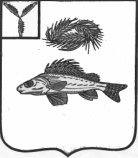 АДМИНИСТРАЦИЯПЕРЕКОПНОВСКОГО МУНИЦИПАЛЬНОГО ОБРАЗОВАНИЯЕРШОВСКОГО МУНИЦИПАЛЬНОГО РАЙОНА САРАТОВСКОЙ ОБЛАСТИ        __________№________					ул. Пылайкина, 57 с. Перекопное          ____________________________					413526 Ершовский районСаратовская областьТел.: (845-64) 5-63-87Факс: (845-64) 5-63-87              E-mail: perekmo@mail.ru         Главе ЕМРС.А.ЗубрицкойПлан работы администрации Перекопновского МОпо личному приему, встречам с гражданами и депутатами главына ноябрь  2019 год.График приема жителей по личным вопросам14.11.2019г., 26.11.2019г. - Заседание Совета Перекопновского МО.04.11.2019г., 29.11.2019г.  – ПДС. 08.11.2019г. – собрание граждан с. Васильевка18.11.2019г. – собрание граждан с. Еремеевка24.11.2019г. – мероприятия, посвященные празднику «День Матери». Ответственные: заведущ. СДК сел Перекопное, Васильевка, Еремеевка, Краснянка, Чёрная Падина. Глава Перекопновского МО                                                       Е.Н.Писарева№п/пНаименование населенного пунктаВремя приема1.с. ПерекопноеПонедельник, вторник, пятницас 14.00 час. до 16.00 час.2.с. ВасильевкаПонедельник, вторник, пятницас 08.00 час. до 09.00 час.3.с. АлександрияПонедельник, вторник, пятницас 10.00 час. до 11.00 час.4.с. КраснянкаКаждая среда с 10.00 до 12.00час.5.с. ЕремеевкаКаждая среда с 08.30 до09.30час.6.с. Черная ПадинаКаждая среда с 14.00 до 15.00час.7.с.Чистый ПлесКаждая среда с 13.00 до13.40час.